Atividade 9Professora Neusa Aparecida Rigo FabroDisciplina: Matemática3º ano 2 - MatutinoAtividade para ser desenvolvida na semana dos dias 18 a 22 de maio de 2020.Olá queridas crianças e pais ou responsáveis! Espero que estejam todos bem. Segue as atividades para esta semana. Mais orientações, dúvidas e correções, será pelo grupo da turma do WhatsApp, ou no privado da professora, telefone 991375830.Dando continuidade às atividades da semana passada, sobre a entrevista com sua mãe, e para desenvolver e exercitar as ideias de adição e subtração, gostaria que você:No seu caderno:a) Deixe uma linha em branco e passe um traço.b) Escreva a data; seu nome completo; Hoje é segunda feira. Observe o tempo e desenhe como ele está: ensolarado, nublado ou chuvoso? (Lembre de deixar linha em branco entre cada informação).c) Copie a questão 2, resolva e mande uma foto para a professora corrigir.Leia, pense, calcule e responda cada questão:Qual é a soma da idade da minha mãe e a minha idade?Qual é a diferença entre a idade de minha mãe e a minha idade?Minha mãe tem quantos anos a mais que eu?Eu tenho quantos anos a menos que minha mãe?3) Para ficar craque em adição e subtração, resolva no livro de matemática Aprender juntos, as questões das páginas 38 até 41. Depois que terminar, mande uma foto para a professora corrigir.  Fiquem bem! Tenham todos uma semana abençoada!! Saudades...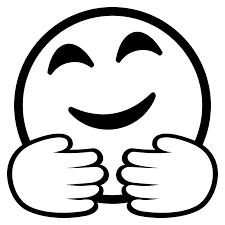 